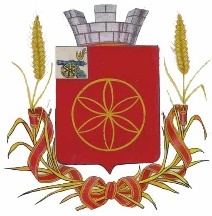 АДМИНИСТРАЦИЯ МУНИЦИПАЛЬНОГО ОБРАЗОВАНИЯРУДНЯНСКИЙ РАЙОН СМОЛЕНСКОЙ ОБЛАСТИП О С Т А Н О В Л Е Н И Е  от 19.01.2021 N 11 О внесении изменений в  муниципальную программу«Создание условий для осуществления градостроительной деятельности на территории Руднянского городского поселения Руднянского района Смоленской области» на 2021 - 2023 годы»         В соответствии с главой 4.1. Федерального закона от 24.07.2007 № 221-ФЗ «О кадастровой деятельности», пунктом 1 плана мероприятий по проведению комплексных кадастровых работ на территории Смоленской области, утвержденного распоряжением Администрации Смоленской области от 17.01.2019 № 3-р/адм «Об организации проведения комплексных кадастровых работ на территории Смоленской области»        Администрация муниципального образования Руднянский район Смоленской области   п о с т а н о в л я е т:Внести вмуниципальную программу «Создание условий для осуществления градостроительной деятельности на территории Руднянского городского поселения Руднянского района Смоленской области» на 2021 - 2023 годы», утвержденную постановлением  Администрации муниципального образования Руднянский район Смоленской областиот 25.11.2020 № 411следующие изменения:                          1) паспорт муниципальной программы «Создание условий для осуществления градостроительной деятельности на территории Руднянского городского поселения Руднянского района Смоленской области» на 2021 - 2023 годы» изложить в следующей редакции:         «ПАСПОРТмуниципальная программа                                                                                 «Создание условий для осуществления градостроительной деятельности на территории Руднянского городского поселения Руднянского района Смоленской области» на 2021 - 2023 годы». 2) в разделе 4 « Ресурсное обеспечение Программы» слова «Общий объем финансирования программы составляет 1 миллион 500 тысяч рублей.2021 год, объем финансирования программы составляет  700 тысяч рублей.2022 год, объем финансирования программы составляет 400 тысяч рублей.» заменить словами «Общий объем финансирования программы составляет 1 миллион 800 тысяч рублей.2021 год, объем финансирования программы составляет  700 тысяч рублей.2022 год, объем финансирования программы составляет 700 тысяч рублей.».3) приложение № 1 «План-график реализации мероприятий муниципальной программы «Создание условий для осуществления градостроительной деятельности на территории Руднянского городского поселения Руднянского района Смоленской области» на 2021 - 2023 годы»изложить в новой редакции согласно приложению к настоящему постановлению.Глава муниципального образования                                                                     Руднянский район Смоленской  областиЮ.И. ИвашкинПриложение № 1 к постановлению Администрации муниципального образования Руднянский район Смоленской областиот ___________________ № ________Приложение №1к муниципальной программе "Создание условий для осуществления градостроительной деятельности на территории сельских поселений Руднянского района Смоленской области" на 2021 - 2023 годыПЛАН-ГРАФИКреализации мероприятий муниципальной программы«Создание условий для осуществления градостроительной деятельности на территории Руднянского городского поселения Руднянского района Смоленской области» на 2021 - 2023 годы»Администратор муниципальной программыАдминистрация  муниципального  образования  Руднянский район Смоленской области         Ответственные исполнители муниципальной программыОтдел по архитектуре, строительству и ЖКХ    Администрации муниципального образования Руднянский район Смоленской области;Отдел по экономике, управлению муниципальным имуществом и земельным отношениям Администрации муниципального образования Руднянский район Смоленской областиИсполнители основных мероприятий муниципальной программыОтдел по архитектуре, строительству и ЖКХ    Администрации муниципального образования Руднянский район Смоленской области;Отдел по экономике, управлению муниципальным имуществом и земельным отношениям Администрации муниципального образования Руднянский район Смоленской областиЦель муниципальной программы- обеспечение устойчивого развития территории Руднянского городского поселения  Руднянского района Смоленской области на основании:- своевременная подготовкапроектов планировки и проектов межевания;- своевременная разработка градостроительного зонирования городского поселения;Целевые показатели реализации муниципальной программы-подготовкапроектов планировки и проектов межевания территорий г. Рудня; - постановка на кадастровый учет границ населенного пункта г. Рудня, границ Руднянского городского поселения, территориальных зон Руднянского городского поселения Руднянского района Смоленской области;- подготовка и утверждение карты-плана территории, составленной по результатам проведения комплексных кадастровых работ.Сроки  (этапы) реализации программы2021-2023 годыОбъемы ассигнований муниципальной программы (по годам реализации и в разрезе источников финансирования)Общий объем финансирования составляет – 1800,0 тыс. руб., в том числе: -средства областного бюджета- 0,0 тыс. руб.-средствабюджета Руднянского городского поселения - 1800,0  тыс. руб.2021год-700,0 тыс.руб., в том числе:-средства областного бюджета- 0,0 тыс. руб.- средствабюджета Руднянского городского поселения - 700,0 тыс. руб.2022 год-700,0 тыс.руб., в том числе:-средства областного бюджета- 0,0 тыс. руб.- средствабюджета Руднянского городского поселения - 400,0 тыс. руб.2023 год-400,0 тыс.руб., в том числе:-средства областного бюджета- 0,0 тыс. руб.- средствабюджета Руднянского городского поселения - 400,0 тыс. руб.Ожидаемые результаты реализации муниципальнойпрограммы- увеличение количества разработанных проектов планировки территорий, проектов межевания территорий в городе Рудня;- увеличение удельного веса площади территории города Рудня, на которую разработана документация по планировке территорий в городе Рудня.- постановка на кадастровый учет границ населенного пункта г. Рудня, границ Руднянского городского поселения, территориальных зон Руднянского городского поселения Руднянского района Смоленской области;- уточнение местоположения границ земельных участков;- установление или уточнение местоположения на земельных участках зданий, сооружений, объектов незавершенного строительства;- исправление реестровых ошибок в сведениях о местоположении границ объектов недвижимости.Обеспечение устойчивого развития территории Руднянского городского поселения Руднянского района Смоленской областиНаименование мероприятияИсполнительмероприятия    Источник финансированияОбъем финансирования,  тыс.руб.Объем финансирования,  тыс.руб.Объем финансирования,  тыс.руб.Объем финансирования,  тыс.руб.Наименование мероприятияИсполнительмероприятия    Источник финансированияВсегоВ  том числе по годамВ  том числе по годамВ  том числе по годамНаименование мероприятияИсполнительмероприятия    Источник финансированияВсего202120222023Постановка на кадастровый учет границ населенного пункта г. Рудня, границ Руднянского городского поселения, территориальных зон Руднянского городского поселения Руднянского района Смоленской областиОтдел по архитектуре, строительству и ЖКХ Администрации муниципального образования Руднянский район Смоленской областибюджет Руднянского городского поселения Руднянского района Смоленской области1800,0700,0 в т.ч. 400,0400,00.Постановка на кадастровый учет границ населенного пункта г. Рудня, границ Руднянского городского поселения, территориальных зон Руднянского городского поселения Руднянского района Смоленской областиОтдел по архитектуре, строительству и ЖКХ Администрации муниципального образования Руднянский район Смоленской областибюджет Руднянского городского поселения Руднянского района Смоленской области300,0300,0 0,00Разработка проектов планировки и проектов межевания территорий г. РудняОтдел по архитектуре, строительству и ЖКХ Администрации муниципального образования Руднянский район Смоленской областибюджет Руднянского городского поселения Руднянского района Смоленской области1200,0400,0400,0400,0Проведение комплексных кадастровых работ на территории Руднянского городского поселения Руднянского района Смоленской областиОтдел по экономике, управлению муниципальным имуществом и земельным отношениям Администрации муниципального образования Руднянский район Смоленской областибюджет Руднянского городского поселения Руднянского района Смоленской области30003000